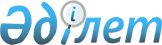 "Қазақстан Республикасының кейбір заңнамалық актілеріне уәкілетті мемлекеттік органдар мен Қазақстан Республикасы Үкіметінің тексерілетін субъектілерге қойылатын талаптарды белгілейтін нормативтік құқықтық актілерді қабылдау құзыреттерін қайта қарау мәселелері бойынша өзгерістер мен толықтырулар енгізу туралы" Қазақстан Республикасының 2011 жылғы 5 шілдедегі Заңын іске асыру жөніндегі шаралар туралыҚазақстан Республикасы Премьер-Министрінің 2011 жылғы 14 қыркүйектегі № 128-ө Өкімі

      1. Қоса беріліп отырған «Қазақстан Республикасының кейбір заңнамалық актілеріне уәкілетті мемлекеттік органдар мен Қазақстан Республикасы Үкіметінің тексерілетін субъектілерге қойылатын талаптарды белгілейтін нормативтік құқықтық актілерді қабылдау құзыреттерін қайта қарау мәселелері бойынша өзгерістер мен толықтырулар енгізу туралы» Қазақстан Республикасының 2011 жылғы 5 шілдедегі Заңын іске асыру мақсатында қабылдануы қажет нормативтік құқықтық актілердің тізбесі (бұдан әрі – тізбе) бекітілсін.



      2. Мемлекеттік органдар:



      1)  тізбеге сәйкес нормативтік құқықтық актілердің жобаларын әзірлесін және белгіленген тәртіппен Қазақстан Республикасының Үкіметіне бекітуге енгізсін;



      2) тиісті ведомстволық нормативтік құқықтық актілерді қабылдасын және қабылданған шаралар туралы Қазақстан Республикасының Үкіметін хабардар етсін.



      3. Осы өкімнің орындалуын бақылау Қазақстан Республикасының Премьер-Министрі Кеңсесінің Басшысы Ғ.Р. Әбдірахымовқа жүктелсін.      Премьер-Министр                            К. Мәсімов 

Қазақстан Республикасы  

Премьер-Министрінің   

2011 жылғы 14 қыркүйектегі

№ 128-ө өкімімен    

бекітілген        

«Қазақстан Республикасының кейбір заңнамалық актілеріне

уәкілетті мемлекеттік органдар мен Қазақстан Республикасы

Үкіметінің тексерілетін субъектілерге қойылатын талаптарды

белгілейтін нормативтік құқықтық актілерді қабылдау

құзыреттерін қайта қарау мәселелері бойынша өзгерістер мен

толықтырулар енгізу туралы» Қазақстан Республикасының

2011 жылғы 5 шілдедегі Заңын іске асыру мақсатына қабылдануы

қажет нормативтік құқықтық актілердің

тізбесі      Ескерту. Тізбеге өзгерістер енгізілді - ҚР Премьер-Министрінің

2011.10.25 № 140-ө, 2012.08.13 № 149-ө; 17.09.2013 N 151-ө Өкiмдерiмен.

Ескертпе: аббревиатуралардың толық жазылуы: 

ЭДСМ - Қазақстан Республикасы Экономикалық даму және сауда министрлігі

Әділетмині - Қазақстан Республикасы Әділет министрлігі

АШМ - Қазақстан Республикасы Ауыл шаруашылығы министрлігі

Қаржымині - Қазақстан Республикасы Қаржы министрлігі

ИЖТМ – Қазақстан Республикасы Индустрия және жаңа технологиялар министрлігі

ММ - Қазақстан Республикасы Мәдениет министрлiгi

Еңбекмині - Қазақстан Республикасы Еңбек және халықты әлеуметтік қорғау министрлігі

ДСМ - Қазақстан Республикасы Денсаулық сақтау министрлігі

ІІМ - Қазақстан Республикасы Ішкі істер министрлігі

МГМ – Қазақстан Республикасы Мұнай және газ министрлігі

БҒМ - Қазақстан Республикасы Білім және ғылым министрлігі

ТЖМ - Қазақстан Республикасы Төтенше жағдайлар министрлігі

БАМ - Қазақстан Республикасы Байланыс және ақпарат министрлігі

ККМ - Қазақстан Республикасы Көлік және коммуникация министрлігі

ТСМ - Қазақстан Республикасы Туризм және спорт министрлігі

Қоршағанортамині - Қазақстан Республикасы Қоршаған ортаны қорғау министрлігі

Қорғанысмині- Қазақстан Республикасы Қорғаныс министрлігі

ҚТКШІА - Қазақстан Республикасы Құрылыс және тұрғын үй-коммуналдық шаруашылық істері агенттігі

ТМРА - Қазақстан Республикасы Табиғи монополияларды реттеу агенттігі

МҚІА - Қазақстан Республикасы Мемлекеттік қызмет істері агенттігі

БҚА - Қазақстан Республикасы Бәсекелестікті қорғау агенттігі (Монополияға қарсы агенттік)

ҰБ - Қазақстан Республикасы Ұлттық Банкі

ҰҚК - Қазақстан Республикасы Ұлттық қауіпсіздік комитеті
					© 2012. Қазақстан Республикасы Әділет министрлігінің «Қазақстан Республикасының Заңнама және құқықтық ақпарат институты» ШЖҚ РМК
				Р/с

№Нормативтік құқықтық актінің атауыАктінің нысаныОрындалуына жауапты мемлекеттік органОрындау мерзімі123451.Қазақстан Республикасының мемлекеттiк орман қоры аумағында орманды жанама пайдалану қағидасын бекiту туралыҚазақстан Республикасы Үкіметінің қаулысыАШМ, ЭДСМ2011 жылғы қазан2.Ұзақ мерзiмдi орман пайдалану кезiнде орман пайдаланушылар әзiрлейтiн өртке қарсы iс-шаралар жоспарларына қойылатын талаптарды айқындау туралыҚазақстан Республикасы Үкіметінің қаулысыАШМ, ЭДСМ2011 жылғы қыркүйек3.Ормандардағы өрт қауіпсіздігі қағидасын бекіту туралыҚазақстан Республикасы Үкіметінің қаулысыАШМ, БҚА, ЭДСМ2011 жылғы қазан4.Мемлекеттік орман иеленушілердің ормандарды шолып, тексеру жүргізу қағидасын бекіту туралыҚазақстан Республикасы Үкіметінің қаулысыАШМ, ЭДСМ2011 жылғы қазан5.Ағаш кесу мен орман билетінің нысандарын белгілеу және Ағаш кесу мен орман билетін есепке алу, сақтау, толтыру және беру қағидасын бекіту туралыҚазақстан Республикасы Үкіметінің қаулысыАШМ, ЭДСМ2011 жылғы қазан6.Ормандардағы санитарлық қағидаларды бекіту туралыҚазақстан Республикасы Үкіметінің қаулысыАШМ, БҚА, ЭДСМ2011 жылғы қазан7.Мемлекеттік орман қоры учаскелерінде ормандарды молықтыру мен орман өсiру және олардың сапасын бақылау жөнiндегi іс-шаралар жүргізу қағидасын бекіту туралыҚазақстан Республикасы Үкіметінің қаулысыАШМ, ЭДСМ2011 жылғы қазан8.Ормандарды молықтыру мен орман өcipу үшiн тұқымдар мен екпе материалдарды пайдалану, ауыстыру қағидасын бекіту туралыҚазақстан Республикасы Үкіметінің қаулысыАШМ, ЭДСМ2011 жылғы қазан9.Ағаш тұқымдарын дайындауды, өңдеудi, сақтауды, пайдалануды ұйымдастыру қағидасын бекіту туралыҚазақстан Республикасы Үкіметінің қаулысыАШМ, ЭДСМ2011 жылғы қазан10.Мемлекеттік орман қоры аумағында шайыр, ағаш шырынын, қосалқы сүрек ресурстарын дайындау қағидасын, сондай-ақ сүрекдiңдерден сөл алынуы мүмкiн аймақтарды бекіту туралы Қазақстан Республикасы Үкіметінің қаулысыАШМ, ЭДСМ2011 жылғы қазан11.Мемлекеттік орман қоры учаскелерінде шөп шабу және мал жаю қағидасын бекіту туралыҚазақстан Республикасы Үкіметінің қаулысыАШМ, БҚА, ЭДСМ2011 жылғы қазан12.Ұзақ мерзiмдi орман пайдалану кезiнде орман пайдаланушылардағы өрт сөндiру құралдарының нормаларын бекіту туралыҚазақстан Республикасы Үкіметінің қаулысыАШМ, ЭДСМ2011 жылғы қазан13.Мемлекеттiк орман қоры учаскелерiнде селекциялық-тұқым шаруашылығы мақсатындағы объектiлердi аттестаттау және есепке алу қағидасын бекiту туралыҚазақстан Республикасы Үкіметінің қаулысыАШМ, ЭДСМ2011 жылғы қазан14.Мемлекеттік орман қоры учаскелерінде кеспеағаш аймағын бөлу және оларды мөлшерлеу қағидасын бекіту туралыҚазақстан Республикасы Үкіметінің қаулысыАШМ, ЭДСМ2011 жылғы қазан15.Су шаруашылығы жүйелері мен құрылыстары қауіпсіздігінің критерийлерін бекіту туралыҚазақстан Республикасы Үкіметінің қаулысыАШМ, ЭДСМ2011 жылғы қазан16.Елді мекендердің сумен жабдықтау және оларға су бұру жүйелерін техникалық пайдалану қағидасын бекіту туралыҚазақстан Республикасы Үкіметінің қаулысыҚТКШІА, АШМ, ЭДСМ, БҚА

 2011 жылғы қыркүйек17.Ортақ су пайдаланудың үлгілік қағидасын бекіту туралыҚазақстан Республикасы Үкіметінің қаулысыАШМ, БҚА, ЭДСМ2011 жылғы қазан18.Тікелей су объектілерінде орналасқан су шаруашылығы құрылыстарын пайдалану қағидасын бекіту туралыҚазақстан Республикасы Үкіметінің қаулысыАШМ, ЭДСМ2011 жылғы қазан19.Судың бастапқы есебінің қағидасын бекіту туралыҚазақстан Республикасы Үкіметінің қаулысыАШМ, ЭДСМ2011 жылғы қазан20.Еңбек кітапшаларын жүргізу, сақтау қағидасын және олардың нысандарын бекіту туралы Қазақстан Республикасы Үкіметінің қаулысыЕңбекмині, ЭДСМ2011 жылғы қыркүйек21.Жұмыс берушінің қаражаты есебінен қызметкерлерге сүт және емдік-профилактикалық тағам беру қағидасы мен нормаларын және Қызметкерлерді жұмыс берушінің қаражаты есебінен арнайы киіммен, арнайы аяқ киіммен және басқа да жеке қорғану құралдарымен, жуу және дезинфекциялау құралдарымен, медициналық қобдишамен, профилактикалық өңдеу құралдарымен, санитарлық-тұрмыстық үй-жайлармен және құрылғылармен қамтамасыз ету қағидасы мен нормаларын бекіту туралы Қазақстан Республикасы Үкіметінің қаулысыЕңбекмині, ЭДСМ2011 жылғы қыркүйек22.Он сегіз жасқа толмаған қызметкерлердің еңбегін пайдалануға тыйым салынатын жұмыстардың тізімін, он сегіз жасқа толмаған қызметкерлердің ауыр заттарды тасуы мен жылжытуының шекті нормаларын бекіту туралыҚазақстан Республикасы Үкіметінің қаулысыЕңбекмині, ЭДСМ2011 жылғы қыркүйек23.Әйелдердің еңбегін пайдалануға тыйым салынатын жұмыстардың тізімін, әйелдердің ауыр заттарды қолмен көтеруінің және жылжытуының шекті нормаларын бекіту туралы Қазақстан Республикасы Үкіметінің қаулысыЕңбекмині, ЭДСМ2011 жылғы қыркүйек24.Ұйымдағы еңбек қауіпсіздігі және еңбекті қорғау қызметі туралы үлгілік ережені бекіту туралы Қазақстан Республикасы Үкіметінің қаулысыЕңбекмині, ЭДСМ2011 жылғы қыркүйек25.Өндірістік объектілерді еңбек жағдайлары бойынша міндетті мерзімдік аттестаттау қағидасын бекіту туралы Қазақстан Республикасы Үкіметінің қаулысыЕңбекмині, ЭДСМ2011 жылғы қыркүйек26.Қызметкерлерді еңбек қауіпсіздігі және еңбекті қорғау мәселелері бойынша оқыту, нұсқама беру және білімдерін тексерудің ережесі мен мерзімін бекіту туралы  Қазақстан Республикасы Үкіметінің қаулысыЕңбекмині, ЭДСМ2011 жылғы қыркүйек27.Тауарларды әкелу және жанама салықтарды төлеу туралы өтінішті кері қайтару қағидасын бекіту туралыҚазақстан Республикасы Үкіметінің қаулысыҚаржымині, ЭДСМ2011 жылғы қараша28.Акцизделетін тауарларды (жеңіл автомобильдерді және магистральдық құбырлар арқылы өткізілетін акцизделетін тауарларды қоспағанда) Қазақстан Республикасының шекарасы арқылы алдағы уақытта алатыны туралы салық органдарына хабарлау қағидасын бекіту туралы Қазақстан Республикасы Үкіметінің қаулысыҚаржымині, ЭДСМ2011 жылғы қараша29.Салық органдарының импортталған тауарлар бойынша қосылған құн салығының төленуі фактісін растау не растаудан дәлелді бас тарту қағидасын бекіту туралыҚазақстан Республикасы Үкіметінің қаулысыҚаржымині, ЭДСМ2011 жылғы қараша30.Көрме-жәрмеңке саудасы бойынша қосылған құн салығының төленуін бақылау қағидасын бекіту туралыҚазақстан Республикасы Үкіметінің қаулысыҚаржымині, ЭДСМ2011 жылғы қараша31.Тұрақты мекеме құрмай қызметін жүзеге асыратын резидент емес заңды тұлғалардың Қазақстан Республикасының аумағына уақытша әкелінуі қосылған құн салығын төлеуден босатылатын тауарлар тізбесінде көзделмеген тауарларды Қазақстан Республикасының аумағына уақытша әкелу кезінде қосылған құн салығы бойынша салық міндеттемесін орындау қағидасын бекіту туралыҚазақстан Республикасы Үкіметінің қаулысыҚаржымині, ЭДСМ2011 жылғы қараша32.Уақытша әкелінген тауарларды, көлік құралдарын Қазақстан Республикасының аумағынан кейіннен әкету туралы міндеттемені табыс ету және оны орындау қағидасын бекіту туралыҚазақстан Республикасы Үкіметінің қаулысыҚаржымині, ЭДСМ2011 жылғы қараша33.Қазақстан Республикасының аумағына уақытша әкелінетін тауарларды қосылған құн салығын төлеуден босату қағидасын бекіту туралыҚазақстан Республикасы Үкіметінің қаулысыҚаржымині, ЭДСМ2011 жылғы қараша34.Қайта өңдеу өнімдерін әкелу (әкету) туралы міндеттемені табыс ету және оны орындау қағидасын, нысандары мен мерзімін бекіту туралыҚазақстан Республикасы Үкіметінің қаулысыҚаржымині, ЭДСМ2011 жылғы қараша35.Банктер мен банк операцияларының жекелеген түрлерін жүзеге асыратын ұйымдардың салық қызметі органдарымен өзара қарым-қатынастарының нысандарын бекіту туралыҚазақстан Республикасы Үкіметінің қаулысыҚаржымині,ҰБ (келісім бойынша), ЭДСМ2011 жылғы қыркүйек36.Салық тіркелімдерінің нысандарын және оларды толтыру қағидасын бекіту туралыҚазақстан Республикасы Үкіметінің қаулысыҚаржымині, ЭДСМ2011 жылғы қыркүйек37.Салықтық өтініштердің нысандарын бекіту туралыҚазақстан Республикасы Үкіметінің қаулысыҚаржымині, ЭДСМ2011 жылғы қыркүйек38.Салықтық әкімшілендірудің нысандарын бекіту туралыҚазақстан Республикасы Үкіметінің қаулысыҚаржымині, ЭДСМ2011 жылғы қыркүйек39.Салық есептілігі нысандарын және оларды жасау қағидасын бекіту туралыҚазақстан Республикасы Үкіметінің қаулысыҚаржымині, ЭДСМ, Еңбекмині2011 жылғы қыркүйек40.Мына:

- Қазақстан Республикасының салық төлеушісі куәлігінің;

- қосылған құн салығы бойынша тіркеу есебіне қою туралы куәліктің;

- салық төлеуші жеке тұлға төлейтін мүлік салығын, көлік құралдары мен жер салықтарын жинауға арналған түбіртектердің;

- бюджетке қолма-қол ақшамен төленуі жүзеге асырылуы мүмкін кейбір міндетті төлемдерді уәкілетті мемлекеттік органдардың, дипломатиялық өкілдіктер мен консулдық мекемелердің қабылдауына арналған қатаң есептілік бланкілерінің;

- дара кәсіпкерлерге арналған арнайы салық режимін қолдануға патенттің;

- қызметтің жекелеген түрлері бойынша салық салу объектілерін (салық салуға байланысты) есепке алудың тіркеу карточкаларының;

- жеке нотариус ретінде тіркеу есебіне қою туралы куәлiк;

- қорғаушы ретінде тіркеу есебіне қою туралы куәлiк нысандарын бекіту туралыҚазақстан Республикасы Үкіметінің қаулысыҚаржымині, ЭДСМ2011 жылғы қыркүйек41.Акциздік және есепке алу-бақылау таңбаларын алу, есепке алу, сақтау және беру қағидасын бекіту туралыҚазақстан Республикасы Үкіметінің қаулысыҚаржымині, ЭДСМ2011 жылғы қараша42.Акциздік постылардың қызметін ұйымдастыру қағидасын бекіту туралыҚазақстан Республикасы Үкіметінің қаулысыҚаржымині, ЭДСМ2011 жылғы қараша43.Мемлекет меншігіне айналдырылған (айналдырылуы тиіс) мүлікті есепке алу, сақтау, бағалау, одан әрі пайдалану және өткізу тәртібінің сақталуын, ол өткізілген жағдайда ақшаның бюджетке толық және уақтылы түсуін бақылауды жүзеге асыру қағидасы мен мерзімін, сондай-ақ мемлекет меншігіне айналдырылған (айналдырылуы тиіс) мүлікті беру тәртібін бекіту туралыҚазақстан Республикасы Үкіметінің қаулысыҚаржымині, ЭДСМ2011 жылғы қараша44.Шағын бизнес субъектілеріне арналған арнаулы салық режимін, шаруа және фермер қожалықтарына арналған арнаулы салық режимін қолданатын салық төлеушілерге арналған салықтық есепке алу саясатының нысанын бекіту туралыҚазақстан Республикасы Үкіметінің қаулысыҚаржымині, ЭДСМ2011 жылғы қыркүйек45.Дәрілік заттарды, медициналық мақсаттағы бұйымдар мен медициналық техниканы көтерме және бөлшек саудада өткізу қағидасын бекіту туралыҚазақстан Республикасы Үкіметінің қаулысыДCМ, БҚА, ЭДСМ2011 жылғы қыркүйек46.Дәрілік заттардың, медициналық мақсаттағы бұйымдар мен медициналық техниканың айналысы саласындағы объектілердің үлгі ережелерін бекіту туралыҚазақстан Республикасы Үкіметінің қаулысыДCМ, ЭДСМ, БҚА2011 жылғы қыркүйек47.«Өнеркәсіп салаларына қойылатын санитариялық-эпидемиологиялық талаптар» санитариялық қағидасын бекіту туралы Қазақстан Республикасы Үкіметінің қаулысыДCМ, ЭДСМ, ИЖТМ2011 жылғы қыркүйек48.«Өнеркәсіптік және азаматтық мақсаттағы объектілердегі құрылыс жұмыстарын жүзеге асыруға қойылатын санитариялық-эпидемиологиялық талаптар» санитариялық қағидасын бекіту туралыҚазақстан Республикасы Үкіметінің қаулысыДCМ, ЭДСМ, ҚТКШІА2011 жылғы қыркүйек49.«Өндіріс және тұтыну қалдықтарын жинауға, пайдалануға, қолдануға, залалсыздандыруға, тасымалдауға, сақтауға және көмуге қойылатын санитариялық-эпидемиологиялық талаптар» санитариялық қағидасын бекіту туралыҚазақстан Республикасы Үкіметінің қаулысыДCМ, ЭДСМ, Қоршағанортамині2011 жылғы қыркүйек50.«Радиотехникалық объектілерге қойылатын санитариялық-эпидемиологиялық талаптар» санитариялық қағидасын бекіту туралыҚазақстан Республикасы Үкіметінің қаулысыДCМ, ЭДСМ, БАМ2011 жылғы қыркүйек51.«Өндірістік мақсатындағы ғимараттар мен құрылыстарға, өндірістік объектілердің өндірістік процестерге және санитарлық-қорғау аймақтарына қойылатын санитариялық-эпидемиологиялық талаптар» санитариялық қағидасын бекіту туралы Қазақстан Республикасы Үкіметінің қаулысыДCМ, ЭДСМ2011 жылғы қыркүйек52.«Қалалық және ауылдық елді мекендердегі, тұрғын және қоғамдық үй-жайлардағы атмосфералық ауаға, топыраққа және олардың қауіпсіздігіне, қалалық және ауылдық елді мекендердің аумақтарын ұстауға, мемлекеттік санитариялық-эпидемиологиялық қадағалау объектілерінің жарықтандырылуына, адамға әсер ететін физикалық факторлардың көздерімен жұмыс істеу жағдайларына қойылатын санитариялық-эпидемиологиялық талаптар» санитариялық қағидасын бекіту туралыҚазақстан Республикасы Үкіметінің қаулысыДСМ, ЭДСМ2011 жылғы қыркүйек53.«Коммуналдық мақсаттағы объектілерге қойылатын санитариялық-эпидемиологиялық талаптар» санитариялық қағидасын бекіту туралыҚазақстан Республикасы Үкіметінің қаулысыДСМ, ЭДСМ2011 жылғы қыркүйек54.«Радиациялық қауіпсіздікті қамтамасыз етуге қойылатын санитариялық-эпидемиологиялық талаптар» санитариялық қағидасын бекіту туралыҚазақстан Республикасы Үкіметінің қаулысыДСМ, ЭДСМ2011 жылғы қыркүйек55.«Денсаулық сақтау объектілеріне қойылатын санитариялық-эпидемиологиялық талаптар» санитариялық қағидасын бекіту туралыҚазақстан Республикасы Үкіметінің қаулысыДСМ, ЭДСМ, ҚТКШІА2011 жылғы қыркүйек56.«Қоғамдық тамақтандыру объектілеріне қойылатын санитариялық-эпидемиологиялық талаптар» санитариялық қағидасын бекіту туралыҚазақстан Республикасы Үкіметінің қаулысыДСМ, БҚА, ЭДСМ2011 жылғы қыркүйек57.Су көздеріне, шаруашылық-ауыз су мақсаты үшін су жинау орындарына, шаруашылық-ауыз сумен жабдықтауға, суды мәдени-тұрмыстық пайдалану орындарына және су объектілерінің қауіпсіздігіне қойылатын санитариялық-эпидемиологиялық талаптар» санитариялық қағидасын бекіту туралыҚазақстан Республикасы Үкіметінің қаулысыДСМ, ЭДСМ2011 жылғы қыркүйек58.«Тұрғын үй ғимараттарына және әкімшілік мақсаттағы ғимараттарға,  мәдени-ойын-сауық және спорттық-сауықтыру объектілеріне қойылатын санитариялық-эпидемиологиялық талаптар» санитариялық қағидасын бекіту туралыҚазақстан Республикасы Үкіметінің қаулысыДСМ, БҚА, ЭДСМ2011 жылғы қыркүйек59.«Дәрілік заттардың, медициналық мақсаттағы бұйымдар мен медициналық техниканың айналысы саласындағы объектілерді ұстау мен пайдалануға қойылатын санитариялық-эпидемиялық талаптар» санитариялық қағидасын бекіту туралыҚазақстан Республикасы Үкіметінің қаулысыДСМ, ЭДСМ, ҚТКШІА, БҚА2011 жылғы қыркүйек60.«Санаториялық және сауықтыру объектілеріне қойылатын санитариялық-эпидемиологиялық талаптар» санитариялық қағидасын бекіту туралыҚазақстан Республикасы Үкіметінің қаулысыДСМ, ЭДСМ, БҒМ, ҚТКШІА, БҚА2011 жылғы қыркүйек61.«Радиациялық қауіпті объектілерге қойылатын санитариялық-эпидемиологиялық талаптар» санитариялық қағидасын бекіту туралыҚазақстан Республикасы Үкіметінің қаулысыДСМ, ЭДСМ, ИЖТМ2011 жылғы қыркүйек62.«Тамақ өнімдерінің көтерме және бөлшек сауда объектілеріне қойылатын санитариялық-эпидемиологиялық талаптар» санитариялық қағидасын бекіту туралыҚазақстан Республикасы Үкіметінің қаулысыДСМ, ЭДСМ, АШМ, БҚА2011 жылғы қыркүйек63.«Зертханаларды ұстауға және жұмыс істеу жағдайына қойылатын санитарлық-эпидемиологиялық талаптар» санитариялық қағидасын бекіту туралыҚазақстан Республикасы Үкіметінің қаулысыДСМ, ЭДСМ2011 жылғы қыркүйек64.«Тамақ өнімін қайта өңдеу және өндіру бойынша объектілерге қойылатын санитариялық-эпидемиологиялық талаптар» санитариялық қағидасын бекіту туралыҚазақстан Республикасы Үкіметінің қаулысыДСМ, ЭДСМ, АШМ, ИЖТМ2011 жылғы қыркүйек65.«Паразиттік аурулардың профилактикасы мен алдын алу бойынша санитариялық-эпидемияға қарсы (профилактикалық) іс-шараларды ұйымдастыруға және жүргізуге қойылатын санитариялық-эпидемиологиялық талаптар» санитариялық қағидасын бекіту туралыҚазақстан Республикасы Үкіметінің қаулысыДСМ, ЭДСМ2011 жылғы қыркүйек66.«Халыққа профилактикалық егулерді ұйымдастыруға және жүргізуге қойылатын санитариялық-эпидемиологиялық талаптар» санитариялық қағидасын бекіту туралыҚазақстан Республикасы Үкіметінің қаулысыДСМ, ЭДСМ2011 жылғы қыркүйек67.«Инфекциялық аурулардың профилактикасы және алдын алу бойынша санитариялық-эпидемияға қарсы (профилактикалық) іс-шараларды ұйымдастыруға және өткізуге қойылатын санитариялық-эпидемиологиялық талаптар» санитариялық қағидасын бекіту туралыҚазақстан Республикасы Үкіметінің қаулысыДСМ, ЭДСМ2011 жылғы қыркүйек68.«Қазақстан Республикасында оба және тырысқақ кезінде санитариялық-эпидемияға қарсы (профилактикалық) іс-шараларды ұйымдастыруға және өткізуге қойылатын санитариялық-эпидемиологиялық талаптар» санитариялық қағидасын бекіту туралыҚазақстан Республикасы Үкіметінің қаулысыДСМ, ЭДСМ2011 жылғы қыркүйек69.«Көлік құралдарына және жолаушыларға қызмет көрсету объектілеріне қойылатын санитариялық-эпидемиологиялық талаптар» санитариялық қағидасын бекіту туралыҚазақстан Республикасы Үкіметінің қаулысыДСМ, БҚА, ЭДСМ2011 жылғы қыркүйек70.«Қарсы профилактикалық егулер жүргізілетін инфекциялық аурулармен ауыратын науқастарға қатысты санитариялық-эпидемияға қарсы (профилактикалық) іс-шараларды ұйымдастыруға және өткізуге қойылатын санитариялық-эпидемиологиялық талаптар» санитариялық қағидасын бекіту туралыҚазақстан Республикасы Үкіметінің қаулысыДСМ, ЭДСМ2011 жылғы қыркүйек71.«Қазақстан Республикасында аса қауіпті инфекциялық аурулар кезінде санитариялық-эпидемияға қарсы (профилактикалық) іс-шараларды ұйымдастыруға және өткізуге қойылатын санитариялық-эпидемиологиялық және ветеринариялық-санитариялық талаптар» санитариялық және ветеринариялық (ветеринариялық-санитариялық) қағидасын бекіту туралыҚазақстан Республикасы Үкіметінің қаулысыДСМ, ЭДСМ2011 жылғы қыркүйек72.«Алкогольдік өнім, сыра, ыдысқа құйылған су және алкогольсіз сусындар өндіретін объектілерге қойылатын санитариялық-эпидемиологиялық талаптар» санитариялық қағидасын бекіту туралыҚазақстан Республикасы Үкіметінің қаулысыДСМ, ЭДСМ, ИЖТМ2011 жылғы қыркүйек73.«Балалар мен жасөспірімдерді тәрбиелеу мен білім беру объектілеріне қойылатын санитариялық-эпидемиологиялық талаптар» санитариялық қағидасын бекіту туралыҚазақстан Республикасы Үкіметінің қаулысыДСМ, ЭДСМ, БҒМ, ҚТКШІА, БҚА2011 жылғы қыркүйек74.«Дербес компьютерлерге, бейнетерминалдарға және олармен жұмыс істеу жағдайларына қойылатын санитариялық-эпидемиологиялық талаптар» санитариялық қағидасын бекіту туралыҚазақстан Республикасы Үкіметінің қаулысыДСМ, ЭДСМ, БҒМ, БАМ2011 жылғы қыркүйек75.«Жолаушылар мен жүктерді тасымалдауға арналған көлік құралдарына қойылатын санитариялық-эпидемиологиялық талаптар» санитариялық қағидасын бекіту туралыҚазақстан Республикасы Үкіметінің қаулысыДСМ, БҚА, ЭДСМ2011 жылғы қыркүйек76.«Кондитерлік бұйымдарды өндіру объектілеріне қойылатын санитариялық-эпидемиологиялық талаптар» санитариялық қағидасын бекіту туралыҚазақстан Республикасы Үкіметінің қаулысыДСМ, ЭДСМ2011 жылғы қыркүйек77.«Радиациялық қауіпсіздік нормалары» гигиеналық нормативтерін бекіту туралыҚазақстан Республикасы Үкіметінің қаулысыДСМ, ЭДСМ2011 жылғы қыркүйек78.Тәуелсіз сарапшыларды тарту қағидасын бекіту туралыҚазақстан Республикасы Үкіметінің қаулысыДСМ, БҚА, ЭДСМ2011 жылғы қыркүйек79.Паллиативтік көмек және мейірбике күтімін көрсету қағидасын бекіту туралыҚазақстан Республикасы Үкіметінің қаулысыДСМ, ЭДСМ2011 жылғы қыркүйек80.Өндірісте йодталмаған тұз қолданылатын жекелеген тамақ өнімдерінің тізбесін бекіту туралыҚазақстан Республикасы Үкіметінің қаулысыДСМ, БҚА, ЭДСМ2011 жылғы қыркүйек81.Медициналық көмек көрсету түрлері мен көлемдерін  бекіту туралыҚазақстан Республикасы Үкіметінің қаулысыДСМ, ЭДСМ2011 жылғы қыркүйек82.Әлеуметтік маңызы бар аурулармен ауыратын азаматтарға ұсынылатын медициналық-әлеуметтік көмек көрсету қағидасын бекіту туралыҚазақстан Республикасы Үкіметінің қаулысыДСМ, БҚА, ЭДСМ2011 жылғы қыркүйек83.Медициналық-санитариялық алғашқы көмек көрсету және азаматтарды медициналық-санитариялық алғашқы көмек ұйымдарына тіркеу қағидасын бекіту туралыҚазақстан Республикасы Үкіметінің қаулысыДСМ, БҚА, ЭДСМ2011 жылғы қыркүйек84.Консультациялық-диагностикалық көмек көрсету қағидасын бекіту туралыҚазақстан Республикасы Үкіметінің қаулысыДСМ, ЭДСМ2011 жылғы қыркүйек85.Стационарлық көмек көрсету қағидасын бекіту туралыҚазақстан Республикасы Үкіметінің қаулысыДСМ, БҚА, ЭДСМ2011 жылғы қыркүйек86.Стационарды алмастыратын көмек көрсету қағидасын бекіту туралыҚазақстан Республикасы Үкіметінің қаулысыДСМ, БҚА, ЭДСМ2011 жылғы қыркүйек87.Жедел медициналық жәрдем және санитариялық авиация нысанында медициналық көмек көрсету қағидасын бекіту туралыҚазақстан Республикасы Үкіметінің қаулысыДСМ, ЭДСМ2011 жылғы қыркүйек88.Қалпына келтіру емін көрсету және медициналық оңалту, оның ішінде балаларды медициналық оңалту қағидасын бекіту туралыҚазақстан Республикасы Үкіметінің қаулысыДСМ, БҚА, ЭДСМ2011 жылғы қыркүйек89.Зертханалық диагностиканы жүзеге асыратын денсаулық сақтау ұйымдарының және (немесе) осы ұйымдардың құрылымдық бөлімшелерінің қызметі туралы ережені, сондай-ақ олар жүргізетін зерттеулердің көлемі мен түрлерін бекіту туралыҚазақстан Республикасы Үкіметінің қаулысыДСМ, ЭДСМ2011 жылғы қыркүйек90.Патологиялық-анатомиялық диагностиканы жүзеге асыратын ұйымдардың және (немесе) денсаулық сақтау ұйымдарының құрылымдық бөлімшелерінің қызметі туралы ережені, сондай-ақ Патологиялық-анатомиялық ашып қарауды жүргізу қағидасын бекіту туралыҚазақстан Республикасы Үкіметінің қаулысыДСМ, БҚА, ЭДСМ2011 жылғы қыркүйек91.Медициналық қызметтер көрсету сапасына ішкі және сыртқы сараптамаларды ұйымдастыру және жүргізу қағидасын бекіту туралы      Қазақстан Республикасы Үкіметінің қаулысыДСМ, БҚА, ЭДСМ2011 жылғы қыркүйек92.Уақытша еңбекке жарамсыздыққа сараптама жүргізу және уақытша еңбекке жарамсыздық  парағын және анықтамасын беру қағидасын бекіту туралыҚазақстан Республикасы Үкіметінің қаулысыДСМ, Еңбекмині, ЭДСМ2011 жылғы қыркүйек93.Дәрілік заттарды, медициналық мақсаттағы бұйымдар мен медициналық техниканы өндіру және олардың сапасын бақылау, сондай-ақ тұрақтылығына сынақтар жүргізу және сақтау мен қайта бақылау мерзімін белгілеу қағидасын бекіту туралыҚазақстан Республикасы Үкіметінің қаулысыДСМ, ЭДСМ2011 жылғы қыркүйек94.Дайындалған дәрілік препараттарды дәріханаішілік бақылау жүргізу қағидасын бекіту туралыҚазақстан Республикасы Үкіметінің қаулысыДСМ, ЭДСМ2011 жылғы қыркүйек95.Дәрілік препараттар мен медициналық мақсаттағы бұйымдарды дайындау қағидасын бекіту туралыҚазақстан Республикасы Үкіметінің қаулысыДСМ, ЭДСМ2011 жылғы қыркүйек96.Дәрілік заттарды рецептімен немесе рецептісіз беруге жатқызу қағидасын бекіту туралыҚазақстан Республикасы Үкіметінің қаулысыДСМ, ЭДСМ2011 жылғы қыркүйек97.Дәрілік заттарды, медициналық мақсаттағы бұйымдарды және медициналық техниканы таңбалау қағидасын бекіту туралыҚазақстан Республикасы Үкіметінің қаулысыДСМ, БҚА, ЭДСМ2011 жылғы қыркүйек98.Дәрілік заттарды, медициналық мақсаттағы бұйымдар мен медициналық техниканы сақтау және тасымалдау қағидасын бекіту туралыҚазақстан Республикасы Үкіметінің қаулысыДСМ, БҚА, ЭДСМ2011 жылғы қыркүйек99.Сатуға және медициналық қолдануға жарамсыз дәрілік заттарды, медициналық мақсаттағы бұйымдарды және медициналық техниканы жою қағидасын бекіту туралыҚазақстан Республикасы Үкіметінің қаулысыДСМ, БҚА, ЭДСМ2011 жылғы қыркүйек100.Дәрілік заттардың, медициналық мақсаттағы бұйымдардың және медициналық техниканың айналысына тыйым салу, тоқтата тұру немесе алып қою қағидасын бекіту туралыҚазақстан Республикасы Үкіметінің қаулысыДСМ, БҚА, ЭДСМ2011 жылғы қыркүйек101.АИТВ инфекциясының бар болуын медициналық зерттеу қағидасын бекіту туралыҚазақстан Республикасы Үкіметінің қаулысыДСМ, ЭДСМ2011 жылғы қыркүйек102.Міндетті медициналық тексеріп-қараулар өткізілетін зиянды өндірістік факторлардың, кәсіптердің тізбесін, сондай-ақ Міндетті медициналық тексеріп-қарауларды өткізу қағидасын бекіту туралыҚазақстан Республикасы Үкіметінің қаулысыДСМ, ЭДСМ, Еңбекмині 2011 жылғы қыркүйек103.Жеке медициналық кітапшаларды беру, алу және жүргізу қағидасын бекіту туралыҚазақстан Республикасы Үкіметінің қаулысыДСМ, ЭДСМ2011 жылғы қыркүйек104.Профилактикалық (иммундық-биологиялық, диагностикалық, дезинфекциялаушы) препараттарды сақтау, тасымалдау және пайдалану қағидасын бекіту туралы Қазақстан Республикасы Үкіметінің қаулысыДСМ, БҚА, ЭДСМ2011 жылғы қыркүйек105.Дәрілік заттарды, медициналық мақсаттағы бұйымдар мен медициналық техниканы әкелу және әкету қағидасын бекіту туралыҚазақстан Республикасы Үкіметінің қаулысыДСМ, БҚА, ЭДСМ2011 жылғы қыркүйек106.Жыныстық ұқсастыру бұзылуы бар адамдарды медициналық куәландыру және жыныстық ауыстыру жүргізу қағидасын бекіту туралыҚазақстан Республикасы Үкіметінің қаулысыДСМ, ЭДСМ2011 жылғы қыркүйек107.Бас бостандығы шектелген, сондай-ақ сот үкімі бойынша жазасын бас бостандығынан айыру орындарында өтеп жүрген, арнайы мекемелерге орналастырылған азаматтарға медициналық көмек көрсету қағидасын бекіту туралыҚазақстан Республикасы Үкіметінің қаулысыІІМ, ДСМ, ЭДСМ2011 жылғы қыркүйек108.Темекі бұйымының қорабына, темекі бұйымының қаптамасына шайырлы заттардың, никотиннің құрамы туралы, деңгейі туралы және жүйелік улар, канцерогендік және мутагендік заттар және темекі шегудің зияны туралы ескертулер туралы мәліметтер орналастыру қағидасын бекіту туралыҚазақстан Республикасы Үкіметінің қаулысыДСМ, БҚА, ЭДСМ, ИЖТМ2011 жылғы қыркүйек109.Темекі бұйымдарын сату жүзеге асырылатын орындардағы жерде мынадай: «Темекі бұйымдарын он сегіз жасқа дейінгі адамдарға сатуға және олардың сатуына тыйым салынады» деген жазбаны, сондай-ақ темекі шегудің зияны туралы ескертуді бекіту туралыҚазақстан Республикасы Үкіметінің қаулысыДСМ, ЭДСМ2011 жылғы қыркүйек110.Темекі бұйымдарын өндірушілердің, импорттаушылардың есептер ұсыну қағидасын бекіту туралыҚазақстан Республикасы Үкіметінің қаулысыДСМ, ЭДСМ, ИЖТМ2011 жылғы қыркүйек111.Бос қоймалардың қызметін реттеудің кейбір мәселелері туралыҚазақстан Республикасы Үкіметінің қаулысыҚаржымині, ЭДСМ2011 жылғы қыркүйек112.Тарихи-мәдени мұра объектілерінің қорғау аймақтарын, құрылыс салуды реттеу аймақтарын және қорғалатын табиғи ландшафт аймақтарын айқындау қағидасын және пайдалану режимін бекіту туралыҚазақстан Республикасы Үкіметінің қаулысыММ, ЭДСМ2011 жылғы қыркүйек113.Мемлекеттік органның құрылымдық бөлімшесі туралы ережені әзірлеу және бекіту жөніндегі қағиданы бекіту  туралыҚазақстан Республикасы Үкіметінің қаулысыЭДСМ, БҚА2011 жылғы қыркүйек114.Жарылғыш материалдарды сатып алу, сақтау, есепке алу, тасымалдау, әкелу және әкету қағидасын бекіту туралыҚазақстан Республикасы Үкіметінің қаулысыІІМ, ЭДСМ2011 жылғы қыркүйек115.«Жекелеген қару түрлерiнiң айналымына мемлекеттiк бақылау жасау туралы» Қазақстан Республикасының Заңын жүзеге асыру жөнiндегi шаралар туралы» Қазақстан Республикасы Үкіметінің 2000 жылғы 3 тамыздағы № 1176 қаулысына өзгерістер мен толықтырулар енгізу туралы Қазақстан Республикасы Үкіметінің қаулысыІІМ, ЭДСМ2011 жылғы қыркүйек116.Азаматтық пиротехникалық заттарды және оларды пайдалану арқылы жасалған бұйымдарды сақтау, есепке алу, пайдалану, тасымалдау, жою, әкелу, әкету қағидасын бекіту туралыҚазақстан Республикасы Үкіметінің қаулысыІІМ, ЭДСМ2011 жылғы қыркүйек117.Есiрткi құралдарының, психотроптық заттар мен прекурсорлардың айналымы саласында объектiлердi және үй-жайларды пайдалану қағидасын бекіту туралыҚазақстан Республикасы Үкіметінің қаулысыІІМ, ЭДСМ2011 жылғы қыркүйек118.Штемпель-граверлiк кәсiпорындарды ашу және олардың жұмыс істеу қағидасын бекіту туралыҚазақстан Республикасы Үкіметінің қаулысыІІМ, БҚА, ЭДСМ2011 жылғы қыркүйек119.«Азаматтық және қызметтік қару мен оның патрондарына криминалистік талаптар мен сынау әдістерін бекіту туралы» Қазақстан Республикасы Үкіметінің 2007 жылғы 29 қарашадағы № 1146 қаулысына өзгерістер мен толықтырулар енгізу туралыҚазақстан Республикасы Үкіметінің қаулысыІІМ, ЭДСМ2011 жылғы қыркүйек120.Көлiк құралдарын жүргiзушiлердi даярлау қағидасын бекiту туралыҚазақстан Республикасы Үкіметінің қаулысыІІМ, БҚА, ЭДСМ2011 жылғы қыркүйек121.Арнаулы киім үлгілерін және оны киіп жүру тәртібін бекіту туралыҚазақстан Республикасы Үкіметінің қаулысыІІМ, ЭДСМ2011 жылғы қыркүйек122.Өрт қауіпсіздігі ережесін бекіту туралыҚазақстан Республикасы Үкіметінің қаулысыТЖМ, БҚА, ЭДСМ2011 жылғы қыркүйек123.Кредиторлар талаптарының тізілімін қалыптастыру қағидасын бекіту туралыҚазақстан Республикасы Үкіметінің қаулысыҚаржымині, ЭДСМ2011 жылғы қыркүйек124.Атом энергиясын пайдалану объектілерінде жұмыс істейтін персоналға қойылатын біліктілік талаптарын бекіту туралы Қазақстан Республикасы Үкіметінің қаулысыИЖТМ, ЭДСМ2012 жылғы тамыз125.Табиғи монополиялар саласында реттелетін қызметтерге (тауарларға, жұмыстарға) қол жеткізудің тең жағдайларын ұсыну қағидасын бекіту туралыҚазақстан Республикасы Үкіметінің қаулысыТМРА, ЭДСМ, ККМ, ИЖТМ, АШМ, МГМ, ҚТКШІА 2011 жылғы қыркүйек126.Тұтынушылар мен өзге де мүдделі тұлғалар алдында табиғи монополия субъектісінің реттеліп көрсетілетін қызметтерін (тауарларын, жұмыстарын) ұсыну жөніндегі қызметі туралы жыл сайынғы есепті өткізу қағидасын бекіту туралыҚазақстан Республикасы Үкіметінің қаулысыТМРА, ЭДСМ2011 жылғы қыркүйек127.Табиғи монополиялар субъектілерінің шығындары реттеліп көрсетілетін қызметтерге тарифтерді (бағалар, алым ставкаларын) немесе олардың шекті деңгейлері мен тарифтік сметаларды бекіту кезінде ескерілетін тауарларды, жұмыстар мен қызметтерді сатып алу қағидасын бекіту туралыҚазақстан Республикасы Үкіметінің қаулысыТМРА, ККМ, ЭДСМ 

 2011 жылғы қыркүйек128.Кәсіби және аудиторлық ұйымдардың есептілік беру тізбесін, нысандарын және мерзімділігін, сондай-ақ аудиторлық ұйымның азаматтық-құқықтық жауапкершілігін сақтандыру жөніндегі ақпарат нысандарын бекіту туралыҚазақстан Республикасы Үкіметінің қаулысыҚаржымині, ЭДСМ2011 жылғы қыркүйек129.Ұлттық мұрағат қорының құжаттарын және басқа да мұрағат құжаттарын мемлекеттік және арнаулы мемлекеттік мұрағаттардың толықтыруы, сақтауы, есепке алуы мен пайдалануы қағидасын бекіту туралыҚазақстан Республикасы Үкіметінің қаулысыБАМ, ЭДСМ2011 жылғы қыркүйек130.Мемлекеттік және мемлекеттік емес ұйымдарда құжаттама жасаудың және құжаттаманы басқарудың үлгілік қағидасын бекіту туралыҚазақстан Республикасы Үкіметінің қаулысыБАМ, ЭДСМ2011 жылғы қыркүйек131.Сақтау мерзімдерін көрсете отырып, мемлекеттік және мемлекеттік емес ұйымдар қызметінде жасалатын үлгілік құжаттар тізбесін бекіту туралыҚазақстан Республикасы Үкіметінің қаулысыБАМ, ЭДСМ2011 жылғы қыркүйек132.Ұлттық мұрағат қорының құжаттарын және басқа да мұрағат құжаттарын ведомстволық және жеке мұрағаттардың қабылдауы, сақтауы, есепке алуы мен пайдалануы қағидасын бекіту туралыҚазақстан Республикасы Үкіметінің қаулысыБАМ, ЭДСМ2011 жылғы қыркүйек133.Этил спиртін өндірудің технологиялық желілерін спирт өлшейтін аппараттармен, алкоголь өнімін (шарап материалдарынан және сырадан басқа) өндіруді – уәкілетті органға нақты уақыт режимінде өндіру көлемі туралы деректерді автоматты түрде беруді қамтамасыз ететін есептеуші бақылау аспаптарымен жарақтау жөніндегі талаптарды, сондай-ақ олардың жұмыс істеуін және этил спирті мен алкоголь өнімінің есепке алынуын жүзеге асыруды бақылау тәртібін бекіту туралы   Қазақстан Республикасы Үкіметінің қаулысыҚаржымині, ЭДСМ 2011 жылғы қыркүйек134.Этил спиртін және алкоголь өнімін өндірудің паспорты үшін қажетті мәліметтер тізбесін бекіту туралыҚазақстан Республикасы Үкіметінің қаулысыҚаржымині, ЭДСМ2011 жылғы қыркүйек135.Этил спиртін және алкоголь өнімін өндіру мен олардың айналымы жөніндегі декларацияларды ұсыну қағидасын бекіту туралы Қазақстан Республикасы Үкіметінің қаулысыҚаржымині, ЭДСМ2011 жылғы қыркүйек136.Этил спиртін сақтау және өткізу (тиеп жөнелту, қабылдап алу) қағидасын бекіту туралыҚазақстан Республикасы Үкіметінің қаулысыҚаржымині, БҚА, ЭДСМ2011 жылғы қыркүйек137.Этил спиртіне және (немесе) алкоголь өніміне ілеспе жүкқұжаттарын ресімдеу және пайдалану қағидасын бекіту туралыҚазақстан Республикасы Үкіметінің қаулысыҚаржымині, ЭДСМ2011 жылғы қыркүйек138.Астықтың сандық-сапалық есебін жүргізу қағидасын бекіту туралыҚазақстан Республикасы Үкіметінің қаулысыАШМ, ЭДСМ2011 жылғы қыркүйек139.Астықтың сақталуы қағидасын бекіту туралыҚазақстан Республикасы Үкіметінің қаулысыАШМ, БҚА, ЭДСМ2011 жылғы қыркүйек140.Астық қолхаттарының берілуі, айналымы және өтелуі қағидаларын, астық қолхаттарының үлгілеріне және астық қолхаты жазылатын бланкілерге қойылатын талаптарды, астық қолхаттарын шығару, алу, сақтау және жою қағидаларын бекіту туралыҚазақстан Республикасы Үкіметінің қаулысыАШМ, ЭДСМ2011 жылғы қазан141.Астық қабылдау кәсіпорынын уақытша басқаруды жүргізу қағидасын бекіту туралыҚазақстан Республикасы Үкіметінің қаулысыАШМ, БҚА, ЭДСМ2011 жылғы қыркүйек142.Электронды астық қолхаттары жүйесін пайдалану қағидасын бекіту туралыҚазақстан Республикасы Үкіметінің қаулысыАШМ, ЭДСМ2011 жылғы қазан143.Астық сапасын сараптау тәртiбiне және астық сапасы паспортын беруге қойылатын талаптарды бекiту туралыҚазақстан Республикасы Үкіметінің қаулысыАШМ, ЭДСМ2011 жылғы қыркүйек144.Мемлекеттік органдардың атауы жазылған маңдайшаларды дайындау және оларды Әкімшілік ғимараттарында орналастыру қағидасын бекіту туралыҚазақстан Республикасы Үкіметінің қаулысыҚТКШІА, БҚА, ЭДСМ2011 жылғы қыркүйек145.Объект иесінің салынған объектіні өз бетінше қабылдау тәртібін, сондай-ақ объектіні қабылдау актісінің нысанын бекіту туралыҚазақстан Республикасы Үкіметінің қаулысыҚТКШІА, БҚА, ЭДСМ2011 жылғы қыркүйек146.«Қазақстан Республикасындағы сәулет, қала құрылысы және құрылыс қызметі туралы» Қазақстан Республикасының Заңын іске асырудың кейбір мәселелері туралы» Қазақстан Республикасы Үкіметінің 2001 жылғы 15 қазандағы № 1328 қаулысына өзгерістер енгізу туралы Қазақстан Республикасы Үкіметінің қаулысыҚТКШІА, ЭДСМ2011 жылғы қыркүйек147.Мемлекеттік ветеринариялық-санитариялық бақылау объектілеріне ветеринариялық құжаттарды беру қағидасын бекіту туралыҚазақстан Республикасы Үкіметінің қаулысыАШМ, ЭДСМ2011 жылғы қазан148.Қазақстан Республикасының аумағында орны ауыстырылатын (тасымалданатын) объектілерді тасымалдауды (орнын ауыстыруды) жүзеге асыру қағидасын бекіту туралы Қазақстан Республикасы Үкіметінің қаулысыАШМ, БҚА, ЭДСМ2011 жылғы қазан149.Тиісті аумақтағы эпизоотиялық жағдайды бағалауды ескере отырып, орны ауыстырылатын (тасымалданатын) объектілердің экспортына, импортына және транзитіне рұқсат беру қағидасын бекіту туралыҚазақстан Республикасы Үкіметінің қаулысыАШМ, ЭДСМ2011 жылғы қазан150.Сәйкестендіру есебін қоса алғанда, ветеринариялық есепті және есептілікті жүргізу, табыс ету қағидасын бекіту туралы  Қазақстан Республикасы Үкіметінің қаулысыАШМ, БҚА, ЭДСМ2011 жылғы қазан151.Ветеринариялық (ветеринариялық-санитариялық) қағидасын бекіту туралыҚазақстан Республикасы Үкіметінің қаулысыАШМ, БҚА, ЭДСМ2011 жылғы қазан152.Орны ауыстырылатын (тасымалданатын) объектілердің сынамасын іріктеу қағидасын бекіту туралыҚазақстан Республикасы Үкіметінің қаулысыАШМ, ЭДСМ2011 жылғы қазан153.Алып тасталды - ҚР Премьер-Министрінің 2011.10.25 № 140-ө Өкімімен.Алып тасталды - ҚР Премьер-Министрінің 2011.10.25 № 140-ө Өкімімен.Алып тасталды - ҚР Премьер-Министрінің 2011.10.25 № 140-ө Өкімімен.Алып тасталды - ҚР Премьер-Министрінің 2011.10.25 № 140-ө Өкімімен.154.Ветеринария саласында кәсіпкерлік қызметті жүзеге асыратын жеке және заңды тұлғаларды аттестаттау қағидасын бекіту туралыҚазақстан Республикасы Үкіметінің қаулысыАШМ, БҚА, ЭДСМ2011 жылғы қазан155.Тұқым шаруашылығы саласындағы кейбір субъектілерді аттестаттау қағидасын бекіту туралыҚазақстан Республикасы Үкіметінің қаулысыАШМ, БҚА, ЭДСМ2011 жылғы қыркүйек156.Тұқым сапасына сараптама жасау жөніндегі зертханаларды аттестаттау қағидасын бекіту туралы Қазақстан Республикасы Үкіметінің қаулысыАШМ, БҚА, ЭДСМ2011 жылғы қыркүйек157.Сорттық және тұқымдық бақылауды, жерге егіп бағалауды, зертханалық сорттық сынақтар өткізуді, тұқым сапасына сараптау жасауды жүзеге асыру қағидасын бекіту туралыҚазақстан Республикасы Үкіметінің қаулысыАШМ, ЭДСМ2011 жылғы қыркүйек158.Қазақстан Республикасының мемлекеттік энергетикалық қадағалау туралы қағидасын бекіту туралыҚазақстан Республикасы Үкіметінің қаулысыИЖТМ, БҚА, ЭДСМ2014 жылғы наурыз159.Электр энергиясының көтерме сауда нарығын ұйымдастыру және оның жұмыс істеуі қағидасын бекіту туралы Қазақстан Республикасы Үкіметінің қаулысыИЖТМ, БҚА, ЭДСМ, ТМРА2012 жылғы тамыз160.Электр станциялары мен желілерін техникалық пайдалану қағидасын бекіту туралыҚазақстан Республикасы Үкіметінің қаулысыИЖТМ, БҚА, ЭДСМ2012 жылғы тамыз161.Электр энергиясының теңгерiмдi нарығының жұмыс iстеуі қағидасын бекiту туралыҚазақстан Республикасы Үкіметінің қаулысыИЖТМ, БҚА, ЭДСМ, ТМРА2012 жылғы тамыз162.Электр энергиясының бөлшек сауда нарығын ұйымдастыру және оның жұмыс iстеуі, сондай-ақ осы нарықта қызмет көрсету қағидасын бекiту туралыҚазақстан Республикасы Үкіметінің қаулысыИЖТМ, БҚА, ЭДСМ, ТМРА2012 жылғы тамыз163.Қазақстанның бiртұтас электр энергетикасы жүйесiнде авариялық бұзушылықтарды болғызбау және оларды жою жөнiндегi қағиданы бекiту туралыҚазақстан Республикасы Үкіметінің қаулысыИЖТМ, ЭДСМ2012 жылғы тамыз164.Энергетикалық сараптама жүргізу қағидасын бекіту туралы Қазақстан Республикасы Үкіметінің қаулысыИЖТМ, БҚА, ЭДСМ, ТМРА2012 жылғы тамыз165.Электр қондырғыларын пайдалану кезіндегі техникалық қауіпсіздік қағидасын бекіту туралы Қазақстан Республикасы Үкіметінің қаулысыИЖТМ, ЭДСМ2012 жылғы тамыз166.Электр станцияларының және жылу желілерінің жылу-механикалық жабдықтарын пайдалану кезіндегі қауіпсіздік техникасы қағидасын бекіту туралыҚазақстан Республикасы Үкіметінің қаулысыИЖТМ, ЭДСМ2012 жылғы тамыз167.Электр қондырғыларын орнату қағидасын бекіту туралы Қазақстан Республикасы Үкіметінің қаулысыИЖТМ, ЭДСМ2012 жылғы тамыз168.Энергиямен жабдықтаудың авариялық және технологиялық броны актiсiн жасау жөнiндегi нұсқаулықты бекiту туралыҚазақстан Республикасы Үкіметінің қаулысыИЖТМ, ЭДСМ2012 жылғы тамыз169.Электр энергиясын пайдалану қағидасын бекіту туралы Қазақстан Республикасы Үкіметінің қаулысыИЖТМ, БҚА, ЭДСМ, ТМРА2012 жылғы тамыз170.Жылу энергиясын пайдалану қағидасын бекіту туралы Қазақстан Республикасы Үкіметінің қаулысыИЖТМ, БҚА, ЭДСМ, ТМРА2012 жылғы тамыз171.Жүйелiк оператордың қызмет көрсету, жүйелiк және қосалқы қызметтер нарығын ұйымдастыру және оның жұмыс iстеуі қағидасын бекiту туралыҚазақстан Республикасы Үкіметінің қаулысыИЖТМ, БҚА, ЭДСМ, ТМРА2012 жылғы тамыз172.Электрмен жабдықтаудың сенiмдiлiгi мен тұрақтылығын қамтамасыз ету бойынша қызмет көрсету қағидасын бекiту туралыҚазақстан Республикасы Үкіметінің қаулысыИЖТМ, ЭДСМ, ТМРА2012 жылғы тамыз173.Электр-желілік қағидасын бекiту туралыҚазақстан Республикасы Үкіметінің қаулысыИЖТМ, БҚА, ЭДСМ, ТМРА2012 жылғы тамыз174.Тұтынушылардың электр қондырғыларын техникалық пайдалануы қағидасын бекіту туралы Қазақстан Республикасы Үкіметінің қаулысыИЖТМ, БҚА, ЭДСМ2012 жылғы тамыз175.Тұтынушылардың электр қондырғыларын пайдалануы кезінде қауіпсіздік техникасы қағидасын бекіту туралы Қазақстан Республикасы Үкіметінің қаулысыИЖТМ, ЭДСМ2012 жылғы тамыз176.Энергетикалық кәсіпорындар үшін өрт қауіпсіздігі қағидасын бекіту туралы Қазақстан Республикасы Үкіметінің қаулысыИЖТМ, БҚА, ЭДСМ2012 жылғы тамыз177.Шаң тәріздес отынды дайындау және жағу үшін отын берудің жарылыс қауіпсіздігі қағидасын бекіту туралы Қазақстан Республикасы Үкіметінің қаулысыИЖТМ, ЭДСМ2012 жылғы тамыз178.Аспаптармен және құрылғылармен жұмыс кезінде қауіпсіздік қағидасын бекіту туралы Қазақстан Республикасы Үкіметінің қаулысыИЖТМ, ЭДСМ2012 жылғы тамыз179.Біртұтас электр энергетикасы жүйесінің, электр станцияларының, аудандық қазандықтардың, электр және жылу желілерінің жұмысындағы технологиялық бұзушылықтарға тергеу жүргізу және есепке алу қағидасын бекіту туралыҚазақстан Республикасы Үкіметінің қаулысыИЖТМ, ЭДСМ2012 жылғы тамыз180.Техникалық жарықтандырудан кейін электр станцияларының, электр және жылу желілерінің энергия объектілерін пайдалануға қабылдап алу қағидасын бекіту туралыҚазақстан Республикасы Үкіметінің қаулысыИЖТМ, ЭДСМ2012 жылғы тамыз181.Энергетикадағы жұмыс орындарын аттестаттау, ұтымды ету, есепке алу және жоспарлау туралы қағиданы бекіту туралы Қазақстан Республикасы Үкіметінің қаулысыИЖТМ, ЭДСМ2012 жылғы тамыз182.Жылу энергиясын беруді және жылу жеткізгішін есепке алу қағидасын бекіту туралыҚазақстан Республикасы Үкіметінің қаулысыИЖТМ, БҚА, ЭДСМ, ТМРА2012 жылғы тамыз183.Электр станцияларының, жылу және электр желілерінің жабдықтарына, ғимараттары мен құрылыстарына техникалық қызмет көрсетуді және оларды жөндеуді ұйымдастыру қағидасын бекіту туралыҚазақстан Республикасы Үкіметінің қаулысыИЖТМ, ЭДСМ, ТМРА2012 жылғы тамыз184.Жылу электр станцияларының электрлік қуатын шектеуді және оларды қысқарту жөніндегі іс-шараларды келісу тәртібі туралы қағиданы бекіту туралыҚазақстан Республикасы Үкіметінің қаулысыИЖТМ, ЭДСМ2012 жылғы тамыз185.Қазақстан Республикасының энергетикалық ұйымдарында персоналмен жұмыс істеу қағидасын бекіту туралыҚазақстан Республикасы Үкіметінің қаулысыИЖТМ, ЭДСМ2012 жылғы тамыз186.Электр энергиясының орталықтандырылған сауда-саттығын ұйымдастыру қағидасын бекіту туралыҚазақстан Республикасы Үкіметінің қаулысыИЖТМ, БҚА, ЭДСМ, ТМРА2012 жылғы тамыз187.Электр және энергия қондырғыларының техникалық жай-күйі мен оларды пайдалану қауіпсіздігін бақылауды жүзеге асыру үшін электр және жылу энергиясын өндіруді, беру мен бөлуді және оларды энергиямен жабдықтау мақсатында сатып алуды жүзеге асыратын ұйымдар басшыларының, мамандарының техникалық пайдалану қағидаларын және қауіпсіздік қағидаларын білуіне біліктілік тексеру жүргізу қағидасын бекіту туралы Қазақстан Республикасы Үкіметінің қаулысыИЖТМ, ЭДСМ2012 жылғы тамыз188.Сарапшы ұйымдарды және дайындаушы зауыттарды тарта отырып, электр станцияларының, электр және жылу желілерінің энергетикалық жабдықтарының, ғимараттары мен құрылыстарының, сондай-ақ тұтынушылардың энергетикалық жабдықтарының техникалық жай-күйін мерзімді тексеру қағидасын бекіту туралыҚазақстан Республикасы Үкіметінің қаулысыИЖТМ, ЭДСМ2014 жылғы наурыз189.Арнаулы әлеуметтік қызмет көрсету стандарттарын бекіту туралыҚазақстан Республикасы Үкіметінің қаулысыЕңбекмині, ЭДСМ2011 жылғы қыркүйек190.Қазақстан Республикасында жылжымалы темір жол құрамын мемлекеттік тіркеу қағидасын бекіту туралыҚазақстан Республикасы Үкіметінің қаулысыККМ, БАМ, ЭДСМ2011 жылғы қыркүйек191.Пестицидтерді (улы химикаттарды) тіркеу, өндірістік сынақтарын және мемлекеттік тіркеу қағидасын бекіту туралыҚазақстан Республикасы Үкіметінің қаулысыАШМ, ЭДСМ2011 жылғы қазан192.Фитосанитариялық нормативтерді, фитосанитарлық есепке алу нысандарын, сондай-ақ оларды табыс ету қағидасын бекіту туралыҚазақстан Республикасы Үкіметінің қаулысыАШМ, ЭДСМ2011 жылғы қыркүйек193.Карантиндi объектiлермен залалданған, залалсыздандыруға немесе қайта өңдеуге келмейтін карантинге жатқызылған өнiмдi алып қою және жою жөнiндегi қағидасын бекіту туралыҚазақстан Республикасы Үкіметінің қаулысыАШМ, ЭДСМ2011 жылғы қыркүйек194.Әкелінетін карантинге жатқызылған өнімге қойылатын фитосанитариялық талаптарды бекіту туралыҚазақстан Республикасы Үкіметінің қаулысыАШМ, ЭДСМ2011 жылғы қазан195.Карантинге жатқызылған өнімнің тізбесін бекіту туралыҚазақстан Республикасы Үкіметінің қаулысыАШМ, ЭДСМ2011 жылғы қыркүйек196.Почта байланысы қызметін көрсету қағидасын, почта желілері арқылы жiберуге шектелген бұйымдар мен заттардың тiзбесiн және почта жөнелтімдерінде почта штемпелін қолдану тәртібін бекіту туралыҚазақстан Республикасы Үкіметінің қаулысыБАМ, БҚА, ЭДСМ2011 жылғы қыркүйек197.Темекі айналымын реттеу саласындағы мониторингті жүзеге асыру үшін мәліметтер беру нысанын, қағидасы мен мерзiмдерiн бекіту туралы Қазақстан Республикасы Үкіметінің қаулысыҚаржымині, ЭДСМ2011 жылғы қыркүйек198.Темекі өнімдерінің қалдықтары және (немесе) айналымы туралы декларацияларды табыс ету нысанын, қағидасы мен мерзiмдерiн бекіту туралыҚазақстан Республикасы Үкіметінің қаулысыҚаржымині, ЭДСМ2011 жылғы қыркүйек199.«Елді мекендерде сыртқы (көрнекі) жарнама объектілерін орналастыру ережесін бекіту туралы» Қазақстан Республикасы Үкіметінің 2008 жылғы 7 ақпандағы № 121 қаулысына өзгерістер енгізу туралыҚазақстан Республикасы Үкіметінің қаулысыҚаржымині, БҚА, ЭДСМ2011 жылғы қыркүйек200.Жиіліктер белдеулерін, радиожиіліктерді (радиожиілік арналарын) иелікке беру, радиоэлектрондық құралдары мен жоғары жиілікті құрылғыларды тіркеу және пайдалану, сондай-ақ азаматтық мақсаттағы радиоэлектрондық құралдардың электромагниттік үйлесінділігін есептеуді жүргізу қағидасын бекіту туралыҚазақстан Республикасы Үкіметінің қаулысыБАМ, ҚМ, ҰҚК, ДСМ, ЭДСМ, БҚА2011 жылғы қыркүйек201.Трафиктi өткiзу және өзара есеп айырысу тәртібін қоса алғанда, телекоммуникация желiлерiн қосу және олардың өзара әрекеттестігі қағидасын бекіту туралыҚазақстан Республикасы Үкіметінің қаулысыБАМ, БҚА, ЭДСМ2011 жылғы қыркүйек202.Байланыс қызметтерін көрсету қағидасын бекіту туралыҚазақстан Республикасы Үкіметінің қаулысыБАМ, БҚА, ЭДСМ2011 жылғы қыркүйек203.Радиоәуесқойлық қызметтердің радиоэлектронды құралдарын тіркеу және пайдалану қағидасын бекіту туралыҚазақстан Республикасы Үкіметінің қаулысыБАМ, ЭДСМ2011 жылғы қыркүйек204.Қазақстан Республикасының телекоммуникация желілерінде жедел-іздестіру іс-шараларын жүргізудің аппараттық-бағдарламалық және техникалық құралдарын енгізу және пайдалану кезінде жедел-іздестіру іс-шараларын жүзеге асыратын органдардың және ұйымдардың өзара іс-әрекет жасасу қағидасын бекіту туралыҚазақстан Республикасы Үкіметінің қаулысыБАМ, ҰҚК, ЭДСМ2011 жылғы қыркүйек205.Нөмірлеу ресурсын бөлу мен нөмірлерді беру, сондай-ақ оларды алып қою қағидасын бекіту туралыҚазақстан Республикасы Үкіметінің қаулысыБАМ, БҚА, ЭДСМ2011 жылғы қыркүйек206.Телекоммуникациялар желілерінің өзара іс-қимылы және орталықтан басқарудың бірыңғай қағидасын бекіту туралыҚазақстан Республикасы Үкіметінің қаулысыБАМ, ЭДСМ2011 жылғы қыркүйек207.Күзету аймақтарын белгілеу тәртібі мен олардағы жұмыс режимін қоса алғанда, Қазақстан Республикасының телекоммуникация желілерін күзету қағидасын бекіту туралыҚазақстан Республикасы Үкіметінің қаулысыБАМ, БҚА, ЭДСМ2011 жылғы қыркүйек208.Аңшылық және балық шаруашылығы субъектілерінің қорықшылық қызметі туралы ереженің үлгілік қағидасын бекіту туралы Қазақстан Республикасы Үкіметінің қаулысыАШМ, ЭДСМ2011 жылғы қазан209.Жануарлар дүниесінің объектілерін, олардың бөліктері мен дериваттардың, оның ішінде сирек кездесетін және құрып кету қаупі төнген санаттарға жатқызылған жануарлар түрлерін әкелуге және әкетуге рұқсат беру қағидасын бекіту туралыҚазақстан Республикасы Үкіметінің қаулысыАШМ, ЭДСМ2011 жылғы қазан210.Жануарлардың санын реттеу қағидасын бекіту туралыҚазақстан Республикасы Үкіметінің қаулысыАШМ, ЭДСМ2011 жылғы желтоқсан211.Дериваттар тізбесін бекіту туралыҚазақстан Республикасы Үкіметінің қаулысыАШМ, ЭДСМ2011 жылғы қазан212.Жолдаманың үлгі нысанын, сондай-ақ оны беру қағидасын бекіту туралыҚазақстан Республикасы Үкіметінің қаулысыАШМ, ЭДСМ2011 жылғы қазан213.Жануарлар дүниесін, олардың бөліктері мен дериваттарын пайдалануға шектеу мен тыйым салу енгізу, оларды пайдалану орындары мен мерзімдерін белгілеу  туралыҚазақстан Республикасы Үкіметінің қаулысыАШМ, ҚОҚМ, ЭДСМ2011 жылғы қазан214.Тракторларды және олардың базасында жасалған өзiдігінен жүретiн шассилер мен механизмдердi, монтаждалған арнаулы жабдығы бар тiркемелердi қоса алғанда, олардың тiркемелерiн, өздігінен жүретін ауылшаруашылық, мелиорациялық және жол-құрылысы машиналары мен механизмдерiн, жүріп өту мүмкіндігі жоғары арнайы машиналарды мемлекеттiк тiркеу қағидасын бекiту туралы Қазақстан Республикасы Үкіметінің қаулысыАШМ, БҚА, ЭДСМ2011 жылғы қазан215.Тракторларды және олардың базасында жасалған өзiдігінен жүретiн шассилер мен механизмдердi, монтаждалған арнаулы жабдығы бар тiркемелердi қоса алғанда, олардың тiркемелерiн, өздігінен жүретін ауылшаруашылық, мелиорациялық және жол-құрылысы машиналары мен механизмдерiн, жүріп өту мүмкіндігі жоғары арнайы машиналарды кепілге қоюды мемлекеттiк тiркеу қағидасын бекiту туралыҚазақстан Республикасы Үкіметінің қаулысыАШМ, БҚА, ЭДСМ2011 жылғы қазан216.Тракторларды және олардың базасында жасалған өзiдігінен жүретiн шассилер мен механизмдердi, монтаждалған арнаулы жабдығы бар тiркемелердi қоса алғанда, олардың тiркемелерiн, өздігінен жүретін ауылшаруашылық, мелиорациялық және жол құрылысы машиналары мен механизмдерiн, жүріп өту мүмкіндігі жоғары арнайы машиналарды жыл сайынғы мемлекеттiк байқаудан өткiзу қағидасын бекiту туралыҚазақстан Республикасы Үкіметінің қаулысыАШМ, БҚА, ЭДСМ2011 жылғы қазан217.Мемлекеттік табиғат қорық аймақтарында жасанды жолмен  шудың және өзге де дыбыстың әсерлердің рұқсат нормаларын бекіту туралыҚазақстан Республикасы Үкіметінің қаулысыАШМ, ЭДСМ2011 жылғы қазан218.Фильм индексі туралы ақпаратқа қойылатын талаптарды бекіту туралыҚазақстан Республикасы Үкіметінің қаулысыММ, ЭДСМ2011 жылғы қыркүйек219.Мемлекеттік органдардың бірыңғай көлік ортасының операторын бекіту туралыҚазақстан Республикасы Үкіметінің қаулысыБАМ, ЭДСМ2011 жылғы қыркүйек220.Бақылау-кассалық машиналардың мемлекеттік тізіліміне енгізу үшін компьютерлік жүйенің техникалық талаптарға сәйкестігі туралы қорытындыны беру қағидасын бекіту туралыҚазақстан Республикасы Үкіметінің қаулысыБАМ, ЭДСМ2011 жылғы қыркүйек221.Ойын бизнесін ұйымдастырушының біліктілік талаптарға сәйкестігін растайтын құжаттардың тізбесі мен нысандарын бекіту туралыҚазақстан Республикасы Үкіметінің қаулысыТСМ, ЭДСМ2011 жылғы қыркүйек222.Бухгалтерлердің кәсіби ұйымдарын және бухгалтерлерді кәсіби сертификаттау жөніндегі ұйымдарды аккредиттеу қағидасын бекіту туралыҚазақстан Республикасы Үкіметінің қаулысыҚаржымині, ЭДСМ2011 жылғы қыркүйек223.Қаржылық есептілікті депозитарийге беру қағидасын бекіту туралыҚазақстан Республикасы Үкіметінің қаулысыҚаржымині, ЭДСМ2011 жылғы қыркүйек224.Бухгалтерлік есепті жүргізу қағидасын бекіту туралыҚазақстан Республикасы Үкіметінің қаулысыҚаржымині, ЭДСМ2011 жылғы қыркүйек225.Мақтаның мөлшерлік-сапалық есебін жүргізу қағидасын бекіту туралыҚазақстан Республикасы Үкіметінің қаулысыАШМ, БҚА, ЭДСМ2011 жылғы қазан226.Мақта тұқымының мемлекеттік ресурстарын қалыптастыру, сақтау және пайдалану қағидасын бекіту туралыҚазақстан Республикасы Үкіметінің қаулысыАШМ, БҚА, ЭДСМ2011 жылғы қазан227.Шитті мақтаны мақта талшығы етіп бастапқы өңдеу технологиялық үдерісін ұйымдастыру қағидасын бекіту туралыҚазақстан Республикасы Үкіметінің қаулысыАШМ, ЭДСМ2011 жылғы қазан228.Мақта қолхаттарын берудің, айналымының, күшін жоюдың  және өтеудің қағидасын бекіту туралы   Қазақстан Республикасы Үкіметінің қаулысыАШМ, БҚА, ЭДСМ2011 жылғы қазан229.Мақта өңдеу ұйымын уақытша басқаруды жүргізу қағидасын бекіту туралыҚазақстан Республикасы Үкіметінің қаулысыАШМ, БҚА, ЭДСМ2011 жылғы қазан230.Шитті мақтаның сапасына сараптама жүргізу және шитті мақтаның сапасы туралы куәлікті беру қағидасын, шитті мақтаның сапасы туралы куәліктің нысанын (үлгісін) және мақта талшығы сапа паспортының нысанын (үлгісін) бекіту туралыҚазақстан Республикасы Үкіметінің қаулысыАШМ, ЭДСМ2011 жылғы қазан231.Мақта қолхаттарын беру арқылы қойма қызметі бойынша қызметтер көрсету, мақта нарығының мониторингін жүргізу жөніндегі қызметке қойылатын талаптарды сақтау мәселелері бойынша есеп құжаттарының тізбесі мен нысандарын, есептілікті беру мерзімдерін бекіту туралы Қазақстан Республикасы Үкіметінің қаулысыАШМ, ЭДСМ2011 жылғы қазан232.Білім берудің тиісті деңгейлерінің мемлекеттік жалпыға бірдей міндетті білім стандарттарын бекіту туралыҚазақстан Республикасы Үкіметінің қаулысыБҒМ, БҚА, ЭДСМ, 2011 жылғы қыркүйек233.Бастауыш, негізгі орта және жалпы орта білім берудің жалпы білім беретін оқу бағдарламаларын іске асыратын білім беру ұйымдарына оқуға қабылдаудың үлгі қағидасын бекіту туралыҚазақстан Республикасы Үкіметінің қаулысыБҒМ, ЭДСМ2011 жылғы қыркүйек234.Техникалық және кәсіптік білімнің кәсіптік оқу бағдарламаларын іске асыратын білім беру ұйымдарына оқуға қабылдаудың үлгі қағидасын бекіту туралыҚазақстан Республикасы Үкіметінің қаулысыБҒМ, ЭДСМ2011 жылғы қыркүйек235.Орта білімнен кейінгі кәсіптік оқу бағдарламаларын іске асыратын білім беру ұйымдарына оқуға қабылдаудың үлгі қағидасын бекіту туралыҚазақстан Республикасы Үкіметінің қаулысыБҒМ, ЭДСМ2011 жылғы қыркүйек236.Жоғары білім берудің кәсіптік оқу бағдарламаларын іске асыратын білім беру ұйымдарына оқуға қабылдаудың үлгілік қағидасын бекіту туралыҚазақстан Республикасы Үкіметінің қаулысыБҒМ, ЭДСМ2011 жылғы қыркүйек237.Жоғары оқу орнынан кейінгі кәсіптік оқу бағдарламаларын іске асыратын білім беру ұйымдарына оқуға қабылдаудың үлгі қағидасын бекіту туралыҚазақстан Республикасы Үкіметінің қаулысыБҒМ, ЭДСМ2011 жылғы қыркүйек238.Білім алушыларды білім беру ұйымдарының үлгілері бойынша ауыстыру және қайта қабылдау қағидасын бекіту туралыҚазақстан Республикасы Үкіметінің қаулысыБҒМ, ЭДСМ2011 жылғы қыркүйек239.Білім беру ұйымдарында білім алушыларға академиялық демалыс беру қағидасын бекіту туралыҚазақстан Республикасы Үкіметінің қаулысыБҒМ, ЭДСМ2011 жылғы қыркүйек240.Жоғары оқу орындарының профессор-оқытушылық құрамы мен ғылыми қызметкерлерін лауазымдарға конкурстық тағайындау қағидасын бекіту туралыҚазақстан Республикасы Үкіметінің қаулысыБҒМ, ЭДСМ2011 жылғы қыркүйек241.Қашықтықтан білiм беру технологиялары бойынша оқу процесін ұйымдастыру қағидасын бекіту туралыҚазақстан Республикасы Үкіметінің қаулысыБҒМ, БҚА, ЭДСМ2011 жылғы қыркүйек242.Трансферттік баға белгілеуді қолдану бойынша Келісім жасасу қағидасын бекіту туралыҚазақстан Республикасы Үкіметінің қаулысыҚаржымині, ЭДСМ2011 жылғы қыркүйек243.Трансферттік баға белгілеу саласында мәмілелер мониторингін жүзеге асыру қағидасын бекіту туралыҚазақстан Республикасы Үкіметінің қаулысыҚаржымині, ЭДСМ2011 жылғы қыркүйек244.Қосылған құн салығының асып кетуін қайтару қағидасын бекіту туралыҚазақстан Республикасы Үкіметінің қаулысыҚаржымині, ЭДСМ2011 жылғы қараша245.Электр немесе жылу желілеріне қосудың және жаңартылатын энергия көздерін пайдалану объектілерді қосудың ең таяу нүктелерін айқындату қағидасын бекіту туралыҚазақстан Республикасы Үкіметінің қаулысыИЖТМ, БҚА, ЭДСМ, ТМРА, ҚТКШІА2011 жылғы қыркүйек246.Электр энергиясын білікті энергия өндіруші ұйымдардан сатып алу қағидасын бекіту туралыҚазақстан Республикасы Үкіметінің қаулысыИЖТМ, БҚА, ЭДСМ, ТМРА2011 жылғы қыркүйек247.Жолаушыларды, багажды және жүктердi әуе көлiгiмен тасымалдау қағидасын бекiту туралыҚазақстан Республикасы Үкіметінің қаулысыККМ, БҚА, ЭДСМ2011 жылғы қыркүйек248.Кенттердің, ауылдардың (селолардың), ауылдық (селолық) округтер әкімдерінің салық органына салық төлеуші – жеке тұлға төлейтін мүлік, көлік құралдары салықтарын, жер салығын жинауға арналған түбіртектеді пайдалану, сондай-ақ салық сомасын банкке немесе банк операцияларының жекелеген түрлерін жүзеге асыратын ұйымға тапсыру туралы есептер беру қағидасын бекіту туралыҚазақстан Республикасы Үкіметінің қаулысыҚаржымині, ЭДСМ2011 жылғы қараша249.Мемлекеттік материалдық резервтен тауарларды мемлекеттік материалдық резервтер жөніндегі уәкілетті мемлекеттік орган шығаруға жазып берген құжаттардың тізілімін беру қағидасын, нысаны мен мерзімін бекіту туралыҚазақстан Республикасы Үкіметінің қаулысыҚаржымині, ЭДСМ2011 жылғы қыркүйек250.Концеденттен концессионерге берілетін тіркелген активтердің құнын айқындау қағидасын бекіту туралыҚазақстан Республикасы Үкіметінің қаулысыҚаржымині, ЭДСМ2011 жылғы қыркүйек251.Экспорттаушыларды (импорттаушыларды) қоса алғанда, жануарларды өсіруді, жануарлардан алынатын өнімдер мен шикізатты дайындауды (союды), сақтауды, қайта өңдеуді және өткізуді жүзеге асыратын өндіріс объектілерінде мемлекеттік ветеринариялық-санитариялық бақылауды және қадағалауды жүзеге асыру, сондай-ақ жануарлардың, жануарлардан алынатын өнімдер мен шикізаттың ветеринариялық нормативтерге сәйкестігін айқындау қағидасын бекіту туралыҚазақстан Республикасы Үкіметінің қаулысыАШМ, ЭДСМ2011 жылғы қазан252.Су объектiлерiн және ауыз сумен жабдықтау көздерiн пайдалану режимiн бекіту туралыБұйрықАШМ2011 жылғы қыркүйек253.Мемлекеттік органдарда түгендеу жүргізу қағидасын бекіту туралыБұйрықҚаржымині 2011 жылғы қыркүйек254.Мемлекеттік мекемелерге арналған бухгалтерлік құжат нысандарының альбомын бекіту туралыБұйрық Қаржымині2011 жылғы қыркүйек255.Ұлттық мұрағат қоры құжаттарын басып шығару қағидасын бекіту туралыБұйрықБАМ2011 жылғы қыркүйек256.Орталық сараптау-тексеру комиссиясы және орталық мемлекеттік және арнайы мемлекеттік мұрағаттардың сараптау-тексеру комиссиялары туралы қағиданы бекіту туралыБұйрықБАМ2011 жылғы қыркүйек257.Дәмін айыру комиссиясының ережесін, дәмін айыру қағидаларын бекіту туралы  БұйрықҚаржымині2011 жылғы қыркүйек258.Мемлекеттік әкімшілік қызметшінің қызметтік нұсқаулығын әзірлеу және бекіту жөніндегі қағиданы бекіту туралыБұйрықМҚІА2011 жылғы қыркүйек259.Ветеринария саласында кәсіпкерлік қызметті жүзеге асыратын ветеринария мамандарын тіркеу қағидасын бекіту туралыБұйрықАШМ2011 жылғы қазан260.Сорттық егістіктерді байқаудан өткізу қағидасын бекіту туралыБұйрықАШМ2011 жылғы қазан261.Энергетикалық сараптама жүргізуге арналған ұйымдарды және электр зертханаларын аккредиттеу қағидасын, әдістемесін және мерзімін бекіту туралыБұйрықИЖТМ2012 жылғы тамыз262.Энергетика ұйымдарының басшылары мен мамандарын аттестаттаудан өткізу қағидасын, әдістемесін және мерзімін бекіту туралы   БұйрықИЖТМ2012 жылғы тамыз263.Радиожиілік спектрін пайдалану үшін жылдық төлемақы әдістемесін бекіту туралыБұйрықБАМ2011 жылғы қыркүйек264.Өңірдің агроөнеркәсіптік кешені саласындағы инновациялық жобаларға іріктеу ұйымдастыру қағидасын бекіту туралыОблыстар (республикалық маңызы бар қалалардың, астананың) әкiмдiктерiнiң қаулысы Облыстардың, республикалық маңызы бар қалалардың, астананың жергiлiктi атқарушы органдарының (әкiмдiктерiнiң)2011 жылғы қыркүйек